Spielgeräte/Technische Geräte lassen sich in verschiedene Kategorien einsortieren. Mögliche Kategorien (inklusive Beispiele) sind:stationäre Konsolen  Konsolen, die hauptsächlich an einen festen Standort gebunden sind. (z.B. Playstation 3)tragbare Konsolen  Konsolen, die überall nutzbar sind. (z.B. Nintendo DS)       3.    Mobiltelefone  Telefone, die tragbar und auch überall nutzbar sind. Man kommuniziert über Funk mit dem Telefonnetz. (z.B. IPhone 6)       4.    Computer  Geräte, die man häufig zum Arbeiten verwendet. (z.B. Laptop)       5.    kein Spielgerät  Technische Geräte, die in keine andere Kategorie fallen. (z.B. Drucker)In der folgenden Übung bist DU gefragt!Du musst lediglich die verschiedenen Bilder in das Feld ziehen, was du für richtig hältst. Am Ende drückst du diesen Button 	und bestätigst somit deine Abgabe. 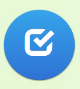 Klicke auf den folgenden Link und teste dein Wissen zur Kategorisierung technischer Geräte!https://learningapps.org/watch?v=pbs6z1pft21Jetzt bist wieder DU dran!In der folgenden Übung musst du nur ein paar einfache Fragen beantworten. 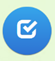 Wähle die Antwort aus, die du für richtig hältst und drücke daraufhin diesen Button		, um deine Lösung abzugeben.Klicke auf den folgenden Link und teste dein Wissen!https://learningapps.org/display?v=p45hn12ej21